 EGEKAF ’23 KUR’AN-I KERİMİ GÜZEL OKUMA YARIŞMASI BAŞVURU FORMU  ADAY BİLGİLERİYukarıda vermiş olduğum bilgilerin eksiksiz ve doğru olduğunu, EGEKAF ’23 Kur’an-ı Kerimi Güzel Okuma Yarışması şartları ve kurallarını okuyup onayladığımı beyan ederim.    						                      Ad, Soyad	: Tarih		:İmza		: 		        AdDoğum YeriSoyadDoğum TarihiCinsiyetKadın                      ErkekKadın                      ErkekKadın                      ErkekAdresTelefonE-Posta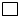 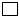 